Сведения о капитальном ремонте общего имущества в многоквартирном доме п. Ивня, ул. Калинина, 6Фонд сформирован на счете регионального оператора.№п/пНаименование параметраЕд. изм.Значение1.Дата заполнения/внесения изменений—01.05.2019Сведения о фонде капитального ремонтаСведения о фонде капитального ремонтаСведения о фонде капитального ремонтаСведения о фонде капитального ремонта2.Владелец специального счета—Специальный счет отсутствует.  Фонд сформирован на счете регионального оператора.3.Размер взноса на капитальный ремонт на 1 кв. м в соответствии с решением общего собрания собственников помещений в многоквартирном домеруб.8 руб. 55 коп. на 1 кв. метр общей площади жилого (нежилого) помещения в месяц для МКД с лифтовым оборудованием.8 руб. 25 коп. на 1 кв. метр общей площади жилого (нежилого) помещения в месяц для МКД без лифтового оборудования.Постановление Правительства Белгородской области от 19.11.2018 года № 437-пп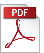 4.Реквизиты протокола общего собрания собственников помещений, на котором принято решение о способе формирования фонда капитального ремонта—Собственниками данного МКД собрания по выбору способа формирования фонда капитального ремонта общего имущества в МКД не проводились.Так как собственники помещений в МКД не выбрали способ формирования фонда капитального  ремонта, то, в соответствии  с п. 7 ст. 170 ЖК РФ, орган местного самоуправления принимает решение о формировании фонда капитального ремонта на счете регионального оператора.5.Дополнительная информация—По вопросам капитального ремонта необходимо обращаться в Фонд содействия реформированию ЖКХ Белгородской области (г. Белгород, Белгородский пр-кт, д. 85-А, телефоны: +7 (4722) 32-09-50; 23-29-13).